1.9	examiner l'Appendice 27 du Règlement des radiocommunications et envisager des mesures et des mises à jour réglementaires appropriées sur la base des études de l'UIT-R, afin de tenir compte des techniques numériques pour les applications liées à la sécurité de la vie humaine dans le domaine de l'aviation commerciale dans les bandes d'ondes décamétriques existantes attribuées au service mobile aéronautique (R) et d'assurer la coexistence entre les systèmes actuels en ondes décamétriques et les systèmes modernisés en ondes décamétriques, conformément à la Résolution 429 (CMR-19);IntroductionCe point de l'ordre du jour donne l'occasion d'inclure dans l'Appendice 27 du RR la partie pertinente du texte actuellement en vigueur des Règles de procédure et d'apporter d'autres modifications à cet Appendice concernant l'utilisation des émissions numériques à large bande. Une décision en accord avec cette proposition nécessiterait que des mesures appropriées soient prises en ce qui concerne les Règles de procédure relatives à l'Appendice 27 du RR. Il est également proposé de supprimer la Résolution 429 (CMR-19).PropositionsAPPENDICE 27 (RÉV.CMR-19)*Plan d'allotissement de fréquences pour le service
mobile aéronautique (R) et renseignements connexesPARTIE I  –  Dispositions généralesSection II  –  Principes techniques et d'exploitation appliqués pour l'établissement du Plan
d'allotissement de fréquences pour le service mobile aéronautique (R)A  –  Caractéristiques et utilisation des voies	2	Fréquences allotiesADD	EUR/65A9/1#163327/18A		Différentes voies contigües ou non contigües, conformes aux dispositions du Plan3 figurant dans le présent Appendice peuvent être regroupées pour fournir des communications large bande.ADD	EUR/65A9/2#1634_______________3	27/18A.1	En particulier, les dispositions relatives à la protection (Partie I, Section II B), aux limites de puissance (numéros 27/60 et 27/61), à la classe d'émission (numéro 27/58), au gabarit spectral hors bande (numéro 27/74), à la fréquence assignée (numéro 27/75) et à l'espacement des voies (numéro 27/11).Motifs:	Pouvoir utiliser des transmissions à large bande et rendre explicite la possibilité de regrouper des voies de 3 kHz indépendantes définie dans l'Appendice 27.C  –  Classes d'émission et puissance	1	Classes d'émissionMOD	EUR/65A9/3#163527/57	1.1	Téléphonie – modulation d'amplitude:		double bande latérale	A3E*		bande latérale unique, onde porteuse complète	H3E*		bande latérale unique, onde porteuse supprimée	J3EMotifs:	S'aligner sur les Règles de procédure en vigueur.MOD	EUR/65A9/4#1636	1.2	Télégraphie  de donnéesMOD	EUR/65A9/5#163727/58	1.2.1	Modulation d'amplitude:		télégraphie sans modulation par une fréquence audible 
(manipulation par tout ou rien)	A1A, A1B**		télégraphie par manipulation par tout ou rien d'une ou plusieurs fréquences audibles de modulation ou manipulation par tout ou rien de l'émission modulée, y compris l'appel sélectif, bande latérale unique, porteuse complète	H2B		télégraphie harmonique multivoie, bande latérale unique, onde porteuse supprimée	Motifs:	Remplacer la classe erronée J7B par J7A et s'aligner sur les Règles de procédure dans le dernier paragraphe.	2	PuissanceMOD	EUR/65A9/6#163827/60	2.1	Sauf indication contraire figurant à la Partie II du présent Appendice, les puissances de crête fournies à la ligne d'alimentation de l'antenne ne dépassent pas les valeurs maximales indiquées dans le Tableau ci-dessous; il est admis que les puissances apparentes rayonnées de crête correspondantes sont égales aux deux tiers de ces valeurs.Note: il peut être nécessaire d'apporter des précisions supplémentaire concernant le «(taux de modulation 100%)».Motifs:	S'aligner sur les Règles de procédure et donner des précisions sur la signification de «taux de modulation 100%».SUP	EUR/65A9/7#1639Résolution 429 (CMR-19)Examen des dispositions réglementaires visant à mettre à jour l'Appendice 27 du Règlement des radiocommunications à l'appui de la modernisation des systèmes aéronautiques en ondes décamétriques______________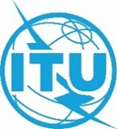 Conférence mondiale des radiocommunications (CMR-23)
Dubaï, 20 novembre – 15 décembre 2023Conférence mondiale des radiocommunications (CMR-23)
Dubaï, 20 novembre – 15 décembre 2023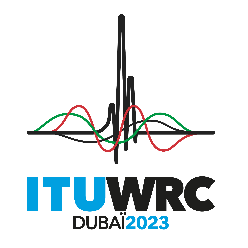 SÉANCE PLÉNIÈRESÉANCE PLÉNIÈREAddendum 9 au
Document 65-FAddendum 9 au
Document 65-F29 septembre 202329 septembre 2023Original: anglaisOriginal: anglaisPropositions européennes communesPropositions européennes communesPropositions européennes communesPropositions européennes communespropositions pour les travaux de la conférencepropositions pour les travaux de la conférencepropositions pour les travaux de la conférencepropositions pour les travaux de la conférencePoint 1.9 de l'ordre du jourPoint 1.9 de l'ordre du jourPoint 1.9 de l'ordre du jourPoint 1.9 de l'ordre du jourClasse d'émissionStationsPuissance de crête maximaleH2B, J3E, 
A3E*, H3E* 
Stations aéronautiques Stations d'aéronef6 kW
400 WAutres émissions telles 
que A1A, A1B, F1BStations aéronautiques Stations d'aéronef1,5 kW
100 W*	Les émissions des classes A3E et H3E doivent être utilisées seulement sur 3 023 kHz et 5 680 kHz.*	Les émissions des classes A3E et H3E doivent être utilisées seulement sur 3 023 kHz et 5 680 kHz.*	Les émissions des classes A3E et H3E doivent être utilisées seulement sur 3 023 kHz et 5 680 kHz.